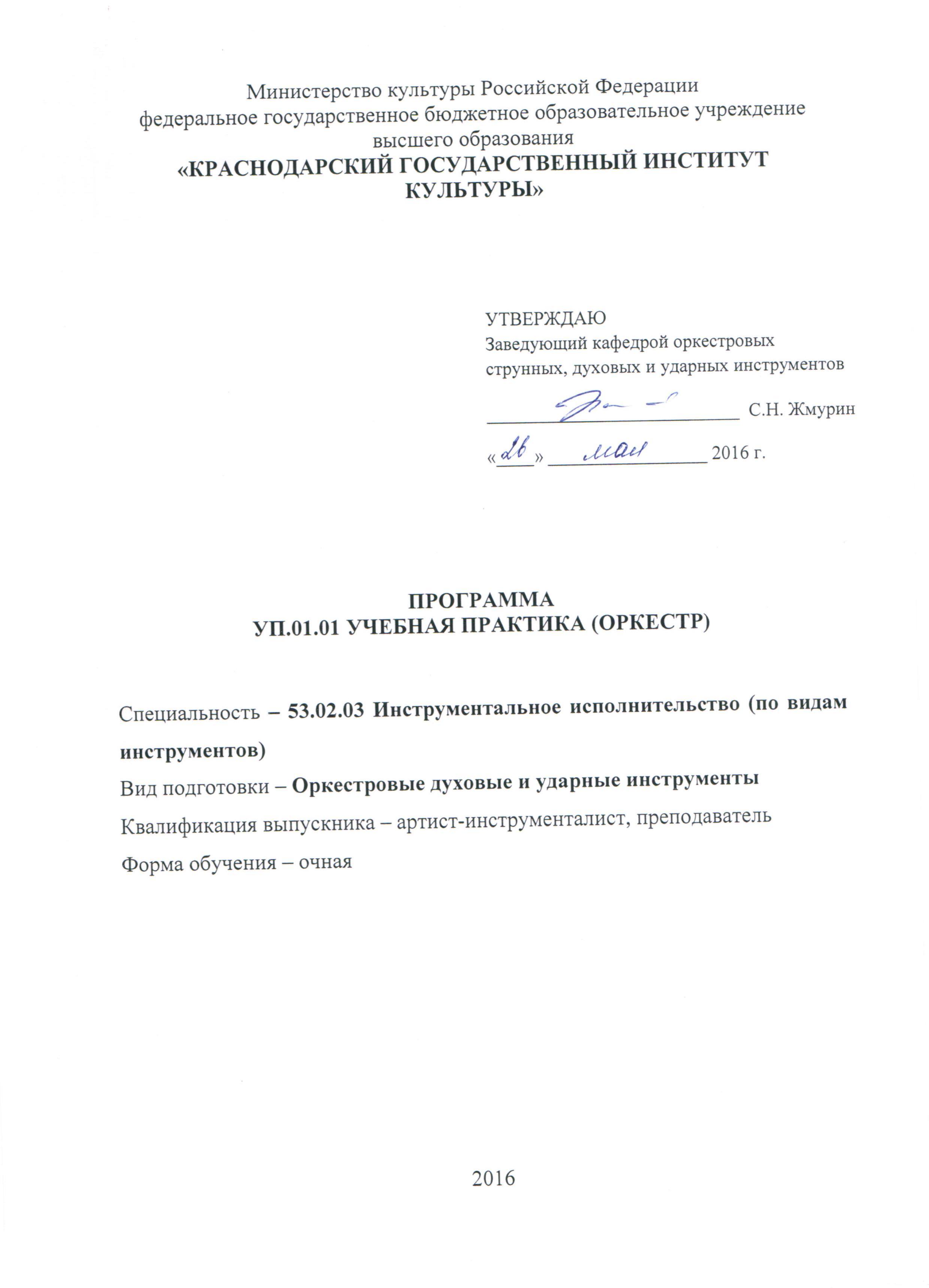 Программа УП.01.01 Учебная практика (оркестр) в соответствии с требованиями ФГОС СПО по специальности 53.02.03 Инструментальное исполнительство» (по видам инструментов) оркестровые духовые и ударные инструменты, утвержденным приказом Министерства образования и науки Российской Федерации от  23 декабря 2014 года, приказ № 1608, укрупнённая группа специальностей 53.00.00 Музыкальное искусство.Составитель: Пермяков А.В., профессор кафедры оркестровых струнных, духовых и ударных инструментов Рабочая программа рассмотрена и утверждена учебно-методическим советом Краснодарского государственного института культуры (решение учебно-методического совета КГИК от 26.05.2016 протокол № 9)© Пермяков А.В.,  2016© ФГБОУ ВО «КГИК», 2016 1. ПАСПОРТ ПРОГРАММЫ УЧЕБНОЙ ПРАКТИКИ1.1. Область применения программыПрограмма учебной практики УП.01.01 Учебная практика (оркестровый класс) – является частью основной профессиональной образовательной программы в соответствии с ФГОС СПО по специальности 53.02.03 Инструментальное исполнительство (по видам инструментов), профиль Оркестровые духовые и ударные инструменты,  утвержденным приказом Министерства образования и науки Российской Федерации от  23 декабря 2014 года, приказ № 1608, укрупнённая группа специальностей 53.00.00 Музыкальное искусство.	1.2. Цели и задачи учебной практики – требования к результатам освоения учебной практикиПрактика является обязательным разделом ППССЗ. Она представляет собой вид учебной деятельности, направленной на формирование, закрепление, развитие практических навыков и компетенции в процессе выполнения определенных видов работ, связанных с будущей профессиональной деятельностью.Учебная практика проводится рассредоточено по всему периоду обучения в форме учебно-практических аудиторных занятий под руководством преподавателей и дополняет междисциплинарные курсы профессионального модуля ПМ.01 Исполнительская деятельность.Целью учебной практики является:воспитание квалифицированных исполнителей, способных:  в ансамблевой игре демонстрировать единство исполнительского замысла, последовательность проведения общего плана и полную согласованность в деталях;  понимать характер каждой партии, разбираться в тематическом материале исполняемого произведения;  определять музыкально-исполнительские задачи ансамбля, обусловленные художественным содержанием и особенностями формы, жанра и стиля произведения.Задачами учебной практики являются:  изучение технических и выразительных возможностей оркестровых инструментов, их роль в оркестре, репертуар оркестровых инструментов и переложений; последовательное освоение учебного репертуара – произведений для избранного инструмента; воспитание навыков совместной игры;   развитие навыков ансамблевого чтения с листа и быстрой ориентации в музыкальном тексте;  расширение музыкального кругозора путем исполнительского ознакомления с ансамблевыми произведениями разных стилей, жанров, форм;  умение пользоваться логичной аппликатурой;  воспитание чувства устойчивого ритма, единства темпа, единого характера звукоизвлечения.С целью овладения указанным видом профессиональной деятельности и соответствующими профессиональными компетенциями обучающийся в ходе освоения учебной практики должен:иметь практический опыт:чтения с листа музыкальных произведений разных жанров и форм в соответствии с программными требованиями;репетиционно-концертной работы в качестве солиста, концертмейстера в составе оркестра;исполнения партий в оркестре1.3. Рекомендуемое количество часов на освоение программы учебной практики:Максимальной учебной нагрузки – 523 час.;Обязательной аудиторной нагрузки  – 459 час.,Самостоятельной работы – 64 час.2.ТЕМАТИЧЕСКИЙ ПЛАН И СОДЕРЖАНИЕ УЧЕБНОЙ ПРАКТИКИ УП.01.01 Учебная практика (оркестровый класс)3.условия реализации УЧЕБной практики	3.1. Общие требования к организации учебной практикиМатериально-техническое обеспечение дисциплины включает себя:Учебный класс для занятий по дисциплине «Оркестровый класс» со специализированным оборудованием Оборудование: учебная мебель, комплект оркестровых духовых и ударных инструментов (флейты, кларнеты, альты, валторны, трубы, тромбоны, саксофоны, туба, тамбурин, треугольник, тарелки маршевые, маршевый бас-барабан, маршевый малый барабан), технические средства (медиаторы, нотная бумага), пульты, стулья.	Малый концертный зал (60 посадочных мест).Оборудование:концертные рояли, пульты, звукотехническое оборудование.	3.2. Информационное обеспечение обученияПеречень рекомендуемых учебных изданий, Интернет-ресурсов, дополнительной литературы.Основные источники:1. Багдасарьян Г. Э. Школа игры на ударных инструментах. Воспитание правильного чувства ритма у обучающихся на ударных инструментах + DVD. Учебн. пособие, 1-е изд. – СПб.: Планета музыки, 2015.2. Толмачев Ю. А., Дубок В. Ю. Духовые инструменты. История исполнительского искусства: Уч. пособие. – СПб.: Планета музыки, 2015.3. Усов Ю. Техника игры на трубе. – М.: Музыка, 1990. 4. Купинский К. Школа игры на ударных инструментах. – М.: Музыка, 1971.5. Снегирев В. Этюды для малого барабана. – М.: Советский композитор, 1970.6. Шоллар Ф. Школа игры на валторне. – М.: Музыка, 1971.7. Блажевич В. Школа игры на тромбоне. 1–2 часть. – М.: Музыка, 1972.8. Ривчун А. Школа игры на саксофоне. – М.: Советский композитор, 1969.9. Розанов С. Школа игры на кларнете. – М.: Музыка, 1968.10. Платонов Н. Школа игры на флейте. – М.: Музгиз, 1964.11. Ансамбли для ударных инструментов / Сост. и ред. М. Пекарский. – М., 1979.12. Произведения для ансамбля ударных инструментов / Сост. В. Гришин. – М., 1981.13. Произведения для ансамбля ударных инструментов / Сост. В. Знаменский. – Л., 1985.Дополнительные источники:1. Докшицер Т.  Прогрессивная школа игры на трубе. – М.: Музгиз, 1981.2. Баласанян С. Школа игры на трубе. – М.: Музыка, 1972.3. Диков Б. О дыхании при игре на духовых инструментах. – М., 1956.4. Мозговенко И. Хрестоматия педагогического репертуара для кларнета. – М.: Музыка, 1966–1970.5. Григорьев Б. Школа игры на тромбоне. – М.: Музыка, 1969.6. Чумов Л. Этюды для начинающих трубачей. – М.: Музыка, 1969.7. Цыбин В. Основы техники игры на флейте. – М., 1988.Аудиозаписи, видеозаписи:Аудиошкола: Т. Докшицер «Штрихи». Видеошкола: Кларк Терри «Курс трубы» Мариенталь «Модерн сакс» Джефф Берлин «Мастер класс» - бас гитара. Сэнди Дженнэро «Школа для ударных инструментов».Интернет-ресуры:1. http://school-collection.edu.ru/ - Федеральное хранилище «Единая коллекция цифровых образовательных ресурсов». 2. http://www.humanities.edu.ru/ - Портал «Гуманитарное образование». 3. http://www.edu.ru/ - Федеральный портал «Российское образование». 4. http://www.rsl.ru./ - официальный сайт Российской государственной библиотеки.6. http://www.pushkin.kubannet.ru./ - официальный сайт Краснодарской краевой универсальной научной библиотеки им. А.С. Пушкина.7. e-library. Научная электронная библиотека.8. www.karavanmusic.ru4. Контроль и оценка результатов освоения УЧебной практикиВПД: Оркестровые духовые и ударные инструментыФормы и методы контроля и оценки результатов обучения должны позволять проверять у обучающихся не только сформированность профессиональных компетенций, но и развитие общих компетенций и обеспечивающих их умений.Наименование профессионального модуля, темСодержание учебного материала(темы, перечень раскрываемых вопросов):лекции, практические занятия (семинары), индивидуальные занятия, самостоятельная работа обучающихся,  курсовая работаОбъем часовФорми-руемые компе-тенции(по теме)1234УП.01.01 Учебная практика (оркестровый класс)1 курс1 курс1 курс1 курс1 семестрТема 1.1.Устройство музыкального инструментаПрактические занятияУстройство музыкального инструмента.Уход и эксплуатация инструмента.6ОК 1 – 9; ПК 1.1 -1.8Тема 1.1.Устройство музыкального инструментаСамостоятельная работаУход за инструментомПосещение концертов симфонических, духовых оркестров г.Краснодар2ОК 1 – 9; ПК 1.1 -1.8Тема 1.2. Исполнительское дыханиеПрактические занятияВиды исполнительского дыхания.Постановка амбушюра.26ОК 1 – 9; ПК 1.1 -1.8Тема 1.2. Исполнительское дыханиеСамостоятельная работаУпражнение на развитие опертого выдоха.Посещение концертов симфонических, духовых оркестров г.Краснодар6ОК 1 – 9; ПК 1.1 -1.82 семестрТема 1.2. Исполнительское дыханиеПрактические занятияИсполнительский вдох и выдох.Смешанное дыхание.4ОК 1 – 9; ПК 1.1 -1.8Тема 1.2. Исполнительское дыханиеСамостоятельная работаУпражнение на развитие опертого выдоха.Посещение концертов симфонических, духовых оркестров г.Краснодар2ОК 1 – 9; ПК 1.1 -1.8Тема 1.3.Постановка исполнительского аппаратаПрактические занятияПоложение корпуса, ног, рук, головы4ОК 1 – 9; ПК 1.1 -1.8Тема 1.3.Постановка исполнительского аппаратаСамостоятельная работаУпражнения на развитие дыхания.Посещение концертов симфонических, духовых оркестров г.Краснодар2ОК 1 – 9; ПК 1.1 -1.81.4. Изучение гаммПрактические занятияИзучение гамм трезвучия, арпеджио (до одного знака).Знакомство с аппликатурой инструмента.Хроматическая гамма.14ОК 1 – 9; ПК 1.1 -1.81.4. Изучение гаммСамостоятельная работаСамостоятельное изучение гамм трезвучия, арпеджио.Посещение концертов симфонических, духовых оркестров г.Краснодар21.4. Сольфежирование народных мотивовПрактические занятияСольфежирование народных мотивов.Изучение детских пьес.Перечень:Е. Терегулов «Лунная дорожка»А. Пирумов «Былина»Е.Макаров «Труба поет»Е.Ботяров «Прогулка»М. Мильман «Прилюдия».Е. Макаров «Вечер»А. Владимиров «Милодия»П.И. Чайковский «Дровосек»И. Марченко «Вальс»Т. Попатенко «Светлый дом»Д. Кобалевский «Про мальчика Петю»20ОК 1 – 9; ПК 1.1 -1.81.4. Сольфежирование народных мотивовСамостоятельная работаСольфежирование народных мотивов.Изучение детских пьес.Посещение концертов симфонических, духовых оркестров г.Краснодар2ОК 1 – 9; ПК 1.1 -1.82 курс2 курс2 курс2 курс3 семестрТема 1.5.Развитие техники исполненияПрактические занятия Изучение штрихов.Изучение гамм до 2-х знаков (обращение трезвучий).Изучение этюдов, пьес.Упражнения по школе Ж.Б. Арбана,Этюды:№ 3, 11Упражнения по школе Н.Платунова,Школа игры на флейте. Упражнения по школе И.Ф. Пушечникова,Школа игры на гобое.Упражнения по школе С.Розанова,Школа для кларнета (этюды).Упражнения по школе Л. Михайлова,Школа игры на саксофоне.Упражнения по школе Ф. Шоллара,Школа игры на валторне.Упражнения по школе В. Блажевича,Школа игры на тромбоне.48ОК 1 – 9; ПК 1.1 -1.8;ПК 2.1 - 2.8Тема 1.5.Развитие техники исполненияСамостоятельная работаУпражнения по школе Ж.Б. Арбана,Этюды:№ 13,15Упражнения по школе Н.Платунова,Школа игры на флейте. Упражнения по школе И.Ф. Пушечникова,Школа игры на гобое.Упражнения по школе С.Розанова,Школа для кларнета (этюды).Упражнения по школе Л. Михайлова,Школа игры на саксофоне.Упражнения по школе Ф. Шоллара,Школа игры на валторне.Упражнения по школе В. Блажевича,Школа игры на тромбоне.Посещение концертов симфонических, духовых оркестров г.Краснодар4ОК 1 – 9; ПК 1.1 -1.8;ПК 2.1 - 2.84 семестрТема 1.5.Развитие техники исполненияПрактические занятия Изучение штрихов.Изучение гамм до 2-х знаков (обращение трезвучий).Изучение этюдов, пьес.Упражнения по школе Ж.Б. Арбана,Этюды:№ 21,23Упражнения по школе Н.Платунова,Школа игры на флейте. Упражнения по школе И.Ф. Пушечникова,Школа игры на гобое.Упражнения по школе С.Розанова,Школа для кларнета (этюды).Упражнения по школе Л. Михайлова,Школа игры на саксофоне.Упражнения по школе Ф. Шоллара,Школа игры на валторне.Упражнения по школе В. Блажевича,Школа игры на тромбоне.42ОК 1 – 9; ПК 1.1 -1.8Тема 1.5.Развитие техники исполненияСамостоятельная работаУпражнения по школе Ж.Б. Арбана,Этюды:25,28Посещение концертов симфонических, духовых оркестров г.Краснодар4ОК 1 – 9; ПК 1.1 -1.83 курс3 курс3 курс3 курс5 семестрТема 1.6.Работа над музыкальными произведениямиПрактические занятия Изучение гамм до 2-х знаков (обращение трезвучий). Доминант септаккорд в прямом изложении в штрихах деташе и легато.Работа над этюдами.Работа над музыкальными произведениями:М.И. Глинка «Жаворонок»Л. Бетховен «Край родной»П.И. Чайковский «Итальянская песенка»Моцарт «Вальс»М.И.  Глинка «Ходит ветер у ворот»В. Щелоков «Проводы в лагерь из «Пионерской сюиты»32ОК 1 – 9; ПК 1.1 -1.8Тема 1.6.Работа над музыкальными произведениямиСамостоятельная работаПовторение пройденного материала.Посещение концертов симфонических, духовых оркестров г.Краснодар4ОК 1 – 9; ПК 1.1 -1.86 семестрТема 1.6.Работа над оркестровыми партиями.Практические занятияАнсамблевая подготовка (дуэты, трио, квартеты).Работа над оркестровыми партиями.42ОК 1 – 9; ПК 1.1 -1.8Тема 1.6.Работа над оркестровыми партиями.Самостоятельная работаРабота над оркестровыми партиями.Прослушивание оркестровой музыки.Посещение концертов симфонических, духовых оркестров г.Краснодар.4ОК 1 – 9; ПК 1.1 -1.84 курс4 курс4 курс4 курс7 семестрТема 1.6.Работа над оркестровыми партиями.Практические занятияИзучение гамм до 2-х знаков (терциями, штрихами, деташе, лигато, восьмыми).Изучение 1 этюда наизусть.Работа над произведениями малой формы:Б. Анисимов «Этюд»А. Алябьев «Пьеса»А. Глазунов «Листок из альбома»Р. Глиер «Нактюрн»Работа над оркестровыми партиями.Посещение репетиций Кубанского концертного духового оркестра.32ОК 1 – 9; ПК 1.1 -1.8Тема 1.6.Работа над оркестровыми партиями.Самостоятельная работаРабота над оркестровыми партиями.Прослушивание оркестровой музыки.Посещение концертов.4ОК 1 – 9; ПК 1.1 -1.88 семестрТема 1.7. Работа над оркестровыми произведениями в группахПрактические занятияИзучение гамм (с 16-ми) в штрихах, деташе, легато, стаккато.Доминант септаккорд, уменьшенный вводный в обращениях.Работа над оркестровыми произведениями в группах:В. Агапкин «Марш прощание славянки»В.Г. Захарченко «Краснодарский наш край»44ОК 1 – 9; ПК 1.1 -1.8Самостоятельная работаРабота над оркестровыми партиями.Прослушивание оркестровой музыки.Посещение концертов симфонических, духовых оркестров г.Краснодар.45 класс5 класс5 класс5 класс9 семестрТема 1.7. Работа над оркестровыми произведениями в группахПрактические занятияГаммы до 3-х знаков.Трезвучие в обращениях.Доминант септаккорд, уменьшенные вводные в обращениях.Упражнения по школе Ж.Б. Арбана,Этюды:№ 30,31, 32, 33, 34, 37, 42, 45Упражнения по школе Н.Платунова,Школа игры на флейте. Упражнения по школе И.Ф. Пушечникова,Школа игры на гобое.Упражнения по школе С.Розанова,Школа для кларнета (этюды).Упражнения по школе Л. Михайлова,Школа игры на саксофоне.Упражнения по школе Ф. Шоллара,Школа игры на валторне.Упражнения по школе В. Блажевича,Школа игры на тромбоне.Изучение гимна России и Краснодарского края38ОК 1 – 9; ПК 1.1 -1.8Тема 1.7. Работа над оркестровыми произведениями в группахСамостоятельная работаРабота над оркестровыми партиямиПрослушивание оркестровой музыки;Посещение концертов.Посещение концертов симфонических, духовых оркестров г.Краснодар.4ОК 1 – 9; ПК 1.1 -1.810 семестрТема 1.7. Работа над оркестровыми произведениями в группахПрактические занятияГаммы до 3-х знаков.Трезвучие в обращениях.Доминант септаккорд, уменьшенные вводные в обращениях.Ознакомление с оркестровыми трудностями симфонической оперной и балетной литературы.Л. Бетховен  Симфония № 9.«Увертюра Эгмонт».А. Бородин опера «Князь Игорь».А. Глазунов «Торжественная увертюра».М.И. Глинка опера «Руслан и Людмила».М. Мусорский «Картинки с выставки».С. Прокофьев опера «Любовь к трем апельсинам»С. Рахманинов концерты для фортепиано с оркестром № 1,2.Н.А. Римский-Корсаков оперы: «Садко», «Снегурочка», «Царская невеста».П.И. Чайковский оперы: «Пиковая дама», «Евгений Онегин», балеты: «Спящая красавица», «Щелкунчик».Д. Шестакович концерт для фортепиано, трубы и струнного оркестра.Изучение гимна России и Краснодарского края36ОК 1 – 9; ПК 1.1 -1.8Самостоятельная работаРабота над оркестровыми партиямиПрослушивание оркестровой музыки;Посещение концертов.Посещение концертов симфонических, духовых оркестров г.Краснодар.46 класс6 класс6 класс6 класс11 семестрТема 1.7. Работа над оркестровыми произведениями в составе оркестраПрактические занятияГаммы до 4-х знаков.Доминант септаккорд, уменьшенные вводные в обращениях.Изучение оркестровой литературы.Упражнения по школе Ж.Б. Арбана,Этюды:№ 52, 53,55.56, 57, 58.Упражнения по школе Н.Платунова,Школа игры на флейте. Упражнения по школе И.Ф. Пушечникова,Школа игры на гобое.Упражнения по школе С.Розанова,Школа для кларнета (этюды).Упражнения по школе Л. Михайлова,Школа игры на саксофоне.Упражнения по школе Ф. Шоллара,Школа игры на валторне.Упражнения по школе В. Блажевича,Школа игры на тромбоне.Исполнение партий в оркестре:М.И. Глинка «Славься»16ОК 1 – 9; ПК 1.1 -1.8Тема 1.7. Работа над оркестровыми произведениями в составе оркестраСамостоятельная работаРабота над оркестровыми партиямиПрослушивание оркестровой музыки;Посещение концертов.Посещение концертов симфонических, духовых оркестров г.Краснодар.412 семестрТема 1.7. Работа над оркестровыми произведениями в составе оркестраПрактические занятияГаммы до 5-х знаков.Доминант септаккорд, уменьшенные вводные в обращениях.В.М. Блажевич Школа коллективной игры для духового оркестра.Изучение произведений:«Старинный марш егерский»,«Старинный марш гренадер».Е. Дрейзин вальс «Березка»И. Шатров «На сопках Манжурии»М. Кюсс «Амурские волны»Д. Тухманов «День Победы»22ОК 1 – 9; ПК 1.1 -1.8Тема 1.7. Работа над оркестровыми произведениями в составе оркестраСамостоятельная работаРабота над оркестровыми партиямиПрослушивание оркестровой музыки;Посещение концертов.Посещение концертов симфонических, духовых оркестров г.Краснодар.47 класс7 класс7 класс7 класс13 семестрТема 1.7. Работа над оркестровыми произведениями в составе оркестраПрактические занятияГаммы до 6-х знаков.Доминант септаккорд, уменьшенные вводные в обращениях.В.М. Блажевич Школа коллективной игры для духового оркестра.Работа над оркестровыми произведениями:Б.Беккер «Радость Победы»Ю. Грибоедов встречный марш «Победа»Д. Тухманов «День Победы»В.Г. Захарченко «На Кубани мы живем»Исполнение произведений крупной формы:К. Глюк Концерт соль мажорЕ. Гайдн Концерт до мажорК. Вебер «Концертино»В. Моцарт Концерт № 1 ре мажорИ. Гумиль «Концерт»В. Блажевич концерт № 215ОК 1 – 9; ПК 1.1 -1.8Тема 1.7. Работа над оркестровыми произведениями в составе оркестраСамостоятельная работаРабота над оркестровыми партиямиПрослушивание оркестровой музыки;Посещение концертов.Посещение концертов симфонических, духовых оркестров г.Краснодар.414 семестрТема 1.7. Работа над оркестровыми произведениями в составе оркестраПрактические занятияГаммы до 7-х знаков.Доминант септаккорд, уменьшенные вводные в обращениях.Работа над оркестровыми произведениями:Э. Ханок «Служить России».Исполнение произведений крупной формы:И. Кванц Концерт соль мажор Н. Раков «Соната»М. Давид «Концертино»К. Сен-Санс «Концертная пьеса»В. Щелоков «Концерт»И. Крамарж «Концерт»18ОК 1 – 9; ПК 1.1 -1.8Тема 1.7. Работа над оркестровыми произведениями в составе оркестраСамостоятельная работаРабота над оркестровыми партиямиПрослушивание оркестровой музыки;Посещение концертов.Посещение концертов симфонических, духовых оркестров г.Краснодар.4Вид промежуточной аттестации – дифференцированный зачет.Вид промежуточной аттестации – дифференцированный зачет.ВСЕГО:ВСЕГО:523Результаты (освоенные профессиональные компетенции)Основные показатели оценки результатаФормы и методы контроля и оценки Умение целостно и грамотно воспринимать и исполнять музыкальные произведения, самостоятельно осваивать сольный, оркестровый и ансамблевый репертуар. Грамотное и выразительное исполнение на инструменте, владение методикой самостоятельного освоения репертуара. Текущий контроль в форме прослушива-ний.  Промежуточный контроль в форме дифференцирован- ного зачета, экзамена. Государственная итоговая аттестация.Осуществлять исполнительскую деятельность и репетиционную работу в условиях концертной организации, в оркестровых и ансамблевых коллективах. Владение методикой репетиционной работы, основами ансамблевой игры, умение воплощать на сцене поставленные художественные задачи. Конкурсы, фестивали, концерты.Осваивать сольный, ансамблевый, оркестровый исполнительский репертуар.  Текущий контроль в форме прослушиваний.  Владение методикой работы над  произведениями сольного, ансамблевого, оркестрового исполнительского репертуара. Промежуточный контроль в форме дифференцирован-ного зачета, экзамена. Государственная итоговая аттестация.Выполнять теоретический и исполнительский анализ музыкального произведения, применять базовые теоретические знания в процессе поиска интерпретаторских решений. Верное определение жанра, формы, стиля. Владение методологией анализа произведений различных жанров. Обоснованный выбор выразительных средств интерпретации произведений.Текущий контроль в форме устного опроса, анализа музыкальных произведений, проверка инструментовок.Применять в исполнительской деятельности технические средства звукозаписи, вести репетиционную работу и запись в условиях студии.Владение техническими средствами звукозаписи.Наблюдение за деятельностью обучающегося в процессе освоения профессионального модуля.Применять базовые знания по устройству, ремонту и настройке своего инструмента для решения музыкально-исполнительских задач.Умение настраивать и ремонтировать инструмент.Наблюдение за деятельностью обучающегося в процессе освоения профессионального модуля.Исполнять обязанности музыкального руководителя творческого коллектива, включающие организацию репетиционной и концертной работы, планирование и анализ результатов деятельности.Владение спецификой репетиционной работы по группам и общих репетиций.Наблюдение за деятельностью обучающегося в процессе освоения профессионального модуля.Создавать концертно-тематические программы с учетом специфики восприятия слушателей различных возрастных групп.  Владение спецификой восприятия слушателей различных возрастных группКонцертные программы.Осуществлять педагогическую и учебно-методическую деятельность в образовательных организациях дополнительного образования детей (детских школах искусств по видам искусств), общеобразовательных организациях, профессиональных образовательных организациях.Организация педагогической и учебно-методической деятельности в образовательных организациях.Наблюдение за деятельностью обучающегося в процессе освоения профессионального модуля.Использовать знания в области психологии и педагогики, специальных и музыкально-теоретических дисциплин в преподавательской деятельности.Анализ различных методических систем,  формулировка собственных принципов и методов обученияНаблюдение за деятельностью обучающегося в процессе освоения профессионального модуля.Использовать базовые знания и практический опыт по организации и анализу учебного процесса, методике подготовки и проведения урока в исполнительском классе.Планировать учебный процесс, вести методическую работу, разрабатывать методические материалыПромежуточный контроль в форме дифференцирован-ного зачета.  Государственная итоговая аттестация.Осваивать основной учебно-педагогический репертуар.Работа в нотных библиотеках, интернет-ресурсы: просмотр нотных сайтов.Текущий контроль в форме прослушива-ний.  Промежуточный контроль в форме дифференцирован- ного зачета. Применять классические и современные методы преподавания, анализировать особенности отечественных и мировых инструментальных школ.Проведение мастер-классов с ведущими преподавателями ДМШ и колледжей.Промежуточный контроль в форме дифференцирован-ного зачета.  Государственная итоговая аттестация.Использовать индивидуальные методы и приемы работы в исполнительском классе с учетом возрастных, психологических и физиологических особенностей обучающихся.Грамотно выбирать музыкальный материал в целях обучения игре на инструменте и формирования у обучающихся художественного вкуса и художественных потребностей.Наблюдение за деятельностью обучающегося в процессе освоения профессионального модуля.Планировать развитие профессиональных умений обучающихся.Составление примерного репертуарного списка для ДМШ.Промежуточный контроль в форме дифференцирован-ного зачета.Владеть культурой устной и письменной речи, профессиональной терминологией.Владение культурой литературной речи, профессиональной терминологией.Текущий контроль в форме устного опроса.Результаты (освоенные общие компетенции)Основные показатели оценки результатаФормы и методы контроля и оценки Понимать сущность и социальную значимость своей будущей профессии, проявлять к ней устойчивый интерес. Наличие мотивации к профессиональному обучению. Полный объем выполнения домашних заданий Выставление текущих оценок за работу на занятиях и выполнение домашних заданий по всем формам работыОрганизовывать собственную деятельность, определять методы и способы выполнения профессиональных задач, оценивать их эффективность и качество.  Организация продуктивной самостоятельной работы. Проверка домашней работы, прослушивания, технические зачеты.Решать проблемы, оценивать риски и принимать решения в нестандартных ситуациях. Погружение в профессию.Осуществлять поиск, анализ и оценку информации, необходимой для постановки и решения профессиональных задач, профессионального и личностного развития. Информация, подобранная из разных источников в соответствии с заданной ситуацией.Экспертная оценка в процессе защиты рефератов, докладов, выступлений, исполь-зование электронных источников.Использовать информационно-коммуникационные технологии для совершенствования профессиональной деятельности. Владение компьютером, Интернетом.Наблюдение за навыками работы в глобальных, и локальных информа-ционных сетях.Работать в коллективе, эффективно общаться с коллегами, руководством. Владение методами, формами и приемами взаимодействия с однокурсниками, педагоги-ческим коллективом, предста-вителями работодателей, социальными партнерами. Владение профессиональной лексикой.Наблюдение за ролью обучающегося в группе.Ставить цели, мотивировать деятельность подчиненных, организовывать и контролировать их работу с принятием на себя ответственности за результат выполнения заданий. Демонстрация собственной деятельности в качестве артиста оркестра, ансамбля, солиста.   Владение навыками дирижирования в работе с творческим коллективом.Интерпретация результатов наблюдений за деятельностью обучающегося в процессе освоения профессионального модуля.Самостоятельно определять задачи профессионального и личностного развития, заниматься самообразованием, осознанно планировать повышение квалификации. Организация самостоятельных занятий при изучении профессионального модуля. Демонстрация знаний специальной литературы.Наблюдения за дея-тельностью обучаю-щегося в процессе освоение профессио-нального модуля.  Оценка результатов.Ориентироваться в условиях частой смены технологий в профессиональной деятельности. Готовность осуществлять профессиональную деятель-ность в условиях смены тех-нологий в области испол-нительской деятельности.Наблюдения за деятельностью обучающегося в процессе обучения.